The Big Bang: Everything You Ever Wanted to KnowAs you watch the each of the videos, answer the following questions:A Big History of EverythingA Big History of EverythingQuestionsNotesWhat is the first Threshold of Big History, and why is it important?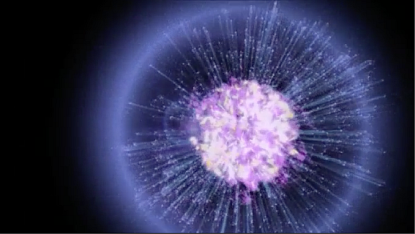 1.) 0:51 What is Big History’s first threshold, and what did it come from?
2.) 2:19 What fundamental force appears after the Big Bang that is part of the forces that govern all existence forever?
3.) 2:41 What could have gone wrong in the first few seconds of the Universe?
4.) 2:56 Why is the Big Bang the first of eight thresholds?
Summary (What is the BIG idea presented in the video):Summary (What is the BIG idea presented in the video):Threshold 1: The Big BangThreshold 1: The Big BangQuestionsNotesWhat is the Big Bang, and why was it important?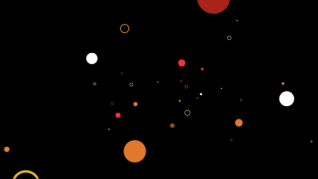 1.) 0:15 When did the Big Bang happen?2.) 0:25 Why don’t we know the ingredients and Goldilocks conditions for the Big Bang?3.) 0:50 What raw materials did the Big Bang Provide?4.) 1:15 What forms did energy take after the Big Bang?5.) 1:20 What forms did matter take?6.) 1:30 Why does this matter (no pun intended)?7.) 1:40 What new complexity was created by the Big Bang?Summary (What is the BIG idea presented in the video):Summary (What is the BIG idea presented in the video):Questions About the Big BangQuestions About the Big BangQuestionsNotesWhat questions are still left unanswered about the Big Bang?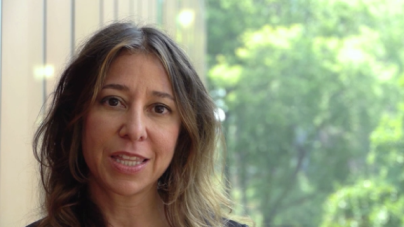 1.) 1:15 What evidence is there that the universe is expanding?
2.) 2:15 What are some of the questions we still can’t answer about the Big Bang?
Summary (What is the BIG idea presented in the video):Summary (What is the BIG idea presented in the video):ElectromagnetismElectromagnetismQuestionsNotesWhat is electromagnetism, and how have humans used it?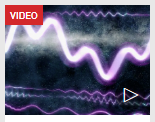 1.) 0:35 How far can a human voice travel before it runs out of energy?
2.) 1:56 How can we extend our voices?
Summary (What is the BIG idea presented in the video):Summary (What is the BIG idea presented in the video):Jacqueline Howard Presents: Looking into the PastJacqueline Howard Presents: Looking into the PastQuestionsNotesWhat have humans learned about the universe?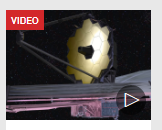 1.) 0:48 How quickly does light travel?
2.) 4:10 What evidence did Hubble have for the expansion of the universe?
3.) 5:40 What is the significance of the Hubble eXtreme Deep Field?
4.) 6:20 What is the goal of the James Webb space telescope?
Summary (What is the BIG idea presented in the video):Summary (What is the BIG idea presented in the video):